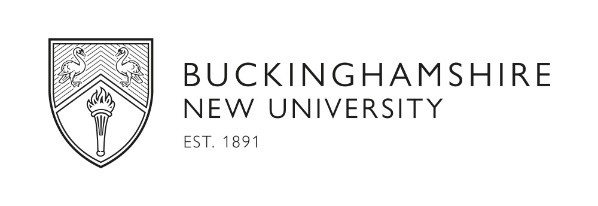 Finance Directorate Buckinghamshire New University Queen Alexandra RoadHigh Wycombe Bucks HP11 2JZ Tel: 01494 605 083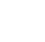 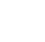 Email:  income@bucks.ac.uk	INSTALMENT AGREEMENT FORMOnline payment	Bank transfer	please mark payment methodI have paid the first instalment.I will make the other payments via the online payment portal on the instalment dates for payment of my tuition fees orI have arranged or will arrange with my bank to make the above transfers to the University’s bank account for payment of my tuition fees.I will inform Finance immediately if the payment cannot be made. Contact details above.If the payment is not made in accordance with the agreement and you have failed to inform The Student Centre or Finance Directorate your account will be in default and you may be asked to pay any outstanding amount in full.Signature✁Cut off and keep this slip as a reminder of the payment dates.Student IDPayment for	Total tuition fees	£Payment dates	On or before enrolment date	£(these can befound overleaf)On or before	£On or before	£	Online payment via the secure payment portal on the Bucks website:   https://bucks.ac.uk/epaymentsTo log on you will need to enter your Student ID and your date of birth. Simply choose tuition and enter the amount, you will then be prompted to enter your debit or credit card details and an email address for your receipt.Bank details for direct transfer and/or standing order:Barclays Bank plc, High Street, High Wycombe, Bucks, HP11 2BG, UK Sort Code: 20.40.89,  Account Number: 90344443Swift Code: BARCGB22IBAN Number: GB12BARC20408990344443Account Name: Bucks New Uni. DirectPlease quote your student ID number as reference for the bank.Student nameStudent IDTotal tuition feesAmount£Payment datesOn or before enrolment date£	On or before		On or before	£